Figure 1. Means and L3 reduction percentage of sheep gastrointestinal nematodes recovered from coprocultures. Group I - M. thaumasium - 36 months of storage; Group II - M. thaumasium - newly produced; Group III - pellets without fungi; and Group IV - control. Different letters in the same time interval indicate statistical difference determined by the Tukey’s test at 1% probability. 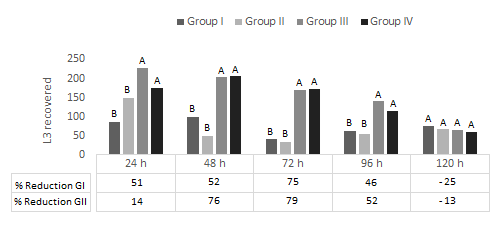 